                                                                                                                                 “Azərbaycan Xəzər Dəniz Gəmiçiliyi”			                       			 	Qapalı Səhmdar Cəmiyyətinin 					       			“ 01 ”  Dekabr 2016-cı il tarixli		“216” nömrəli əmri ilə təsdiq edilmişdir.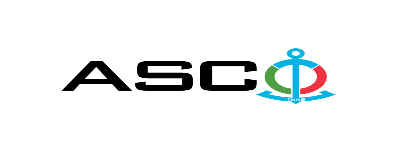 “AZƏRBAYCAN XƏZƏR DƏNİZ GƏMİÇİLİYİ” QAPALI SƏHMDAR CƏMİYYƏTİ        MƏTBƏXT LƏVAZİMATININ SATINALINMASI MƏQSƏDİLƏ AÇIQ MÜSABİQƏ ELAN EDİR.MÜSABİQƏ №AM-023/2019                                                                     “AXDG” QSC-nin Satınalmalar Komitəsi(İddiaçı iştirakçının blankında)AÇIQ MÜSABİQƏDƏ İŞTİRAK ETMƏK ÜÇÜN MÜRACİƏT MƏKTUBU___________ şəhəri                                                                          “__”_______20_-c- il___________№           							                                                                                          “AXDG” QSC-nin Satınalmalar Komitəsinin Sədricənab C.Mahmudluya,Hazırkı məktubla [iddiaçı podratçının tam adı göstərilir] (nin,nun,nın) “AXDG” QSC tərəfindən “__________”ın satın alınması ilə əlaqədar elan edilmiş [iddiaçı tərəfindən müsabiqənin nömrəsi daxil edilməlidir]nömrəli açıq  müsabiqədə iştirak niyyətini təsdiq edirik.Eyni zamanda [iddiaçı podratçının tam adı göstərilir] ilə münasibətdə hər hansı ləğv etmə və ya müflislik prosedurunun aparılmadığını, fəaliyyətinin dayandırılmadığını və sözügedən satınalma müsabiqəsində iştirakını qeyri-mümkün edəcək hər hansı bir halın mövcud olmadığını təsdiq edirik. Əlavə olaraq, təminat veririk ki, [iddiaçı podratçının tam adı göstərilir] “AXDG” QSC-yə aidiyyəti olan şəxs deyildir.Tərəfimizdən təqdim edilən sənədlər və digər məsələlərlə bağlı yaranmış suallarınızı operativ cavablandırmaq üçün əlaqə:Əlaqələndirici şəxs: ____________________________ Əlaqələndirici şəxsin vəzifəsi: ____________________ Telefon nömrəsi: ______________________________ Faks nömrəsi: ________________________________ Elektron ünvan: _______________________________ Qoşma: İştirak haqqının ödənilməsi haqqında bank sənədinin əsli – __ vərəq.________________________________                                   _______________________                   (səlahiyyətli şəxsin A.A.S)                                                                                                        (səlahiyyətli şəxsin imzası)_________________________________                                                                  (səlahiyyətli şəxsin vəzifəsi)                                                                                                                          M.Y.MƏTBƏXT LƏVAZİMATININ SİYAHISIYerli müəssisələrin Tədarük şərti yalnız DDP ilə qəbul olunur, Yerli müəssisələrin qiymət təklifi yalnız manat ilə qəbul olunacaq. digər şərtlər qəbul olunmayacaq.Ölkə Xaricindən tədarük olunan mallar yalnız CİP və DAP Bakı şərti ilə qəbul olunur.Qiymət təklifi təqdim olunarkən hər bir malın qarşısında markası, məişə sertifikatı və istehsalçı ölkənin qeyd edilməsi mütləqdir əks təqdirdə təklifiniz qəbul edilməyəcəkdir.Müsabiqədə qalib gəlmiş şirkət müqavilə bağlanmamışdan öncə nümunələrini təqdim edib razılaşdırmalıdır.Qeyd:Mallar 6 ay ərzində təlabat yarandıqca götürüləcəkdir.Texniki suallarla bağlı“İstehsalat Xİdmətləri idarəsi”  Təchizat şöbəsi Şöbə rəisi Hüseynov Kamil050 256 58 92kamil.huseynov@asco.azTəlim Tədris Mərkəzi Təchizat üzrə mütəxəssisi Bağırov Niyaməddin055 644 96 46niyameddin.bagirov@asco.az  Müsabiqədə qalib elan olunan iddiaçı şirkət ilə satınalma müqaviləsi bağlanmamışdan öncə “Azərbaycan Xəzər Dəniz Gəmiçiliyi” Qapalı Səhmdar Cəmiyyətinin Satınalmalar qaydalarına uyğun olaraq iddiaçının yoxlanılması həyata keçirilir. Həmin şirkət bu linkə (http://www.acsc.az/az/pages/2/241) keçid alıb xüsusi formanı doldurmalı və ya aşağıdakı sənədləri təqdim etməlidir:Şirkətin nizamnaməsi (bütün dəyişikliklər və əlavələrlə birlikdə)Kommersiya hüquqi şəxslərin reyestrindən çıxarışı (son 1 ay ərzində verilmiş)Təsisçi hüquqi şəxs olduqda, onun təsisçisi haqqında məlumatVÖEN ŞəhadətnaməsiAudit olunmuş mühasibat uçotu balansı və ya vergi bəyannaməsi (vergi qoyma sistemindən asılı olaraq)/vergi orqanlarından vergi borcunun olmaması haqqında arayışQanuni təmsilçinin şəxsiyyət vəsiqəsiMüəssisənin müvafiq xidmətlərin göstərilməsi/işlərin görülməsi üçün lazımi lisenziyaları (əgər varsa)Qeyd olunan sənədləri təqdim etməyən və ya yoxlamanın nəticəsinə uyğun olaraq müsbət qiymətləndirilməyən şirkətlərlə müqavilə bağlanılmır! Müsabiqədə iştirak etmək üçün təqdim edilməli sənədlər:Müsabiqədə iştirak haqqında müraciət (nümunə əlavə olunur);İştirak haqqının ödənilməsi barədə bank sənədi;Müsabiqə təklifi İlkin mərhələdə müsabiqədə iştirak haqqında müraciət (imzalanmış və möhürlənmiş) və iştirak haqqının ödənilməsi barədə bank sənədi ən geci 21.02.2019-cu il, Bakı vaxtı ilə saat: 18.00-a qədər Azərbaycan, rus və ya ingilis dillərində “Azərbaycan Xəzər Dəniz Gəmiçiliyi” Qapalı Səhmdar Cəmiyyətinin (bundan sonra “AXDG” QSC) yerləşdiyi ünvana və ya əlaqələndirici şəxsin elektron poçtuna təqdim olunmalıdır.Satın alınması nəzərdə tutulan mal, iş və xidmətlərin siyahısı (təsviri) əlavə olunur.İştirak haqqının məbləği və əsas şərtlər toplusunun (müsabiqəyə dəvət sənədlərinin) əldə edilməsi:Müsabiqədə iştirak etmək istəyən iddiaçılar aşağıda qeyd olunmuş məbləğdə iştirak haqqını “AXDG” QSC-nin bank hesabına ödəyib, ödənişi təsdiq edən sənədi birinci bölmədə müəyyən olunmuş vaxtdan gec olmayaraq “AXDG” QSC-yə təqdim etməlidir. Bu tələbləri yerinə yetirən iddiaçılar satınalma predmeti üzrə əsas şərtlər toplusunu elektron və ya çap formasında əlaqələndirici şəxsdən elanın III qrafasında göstərilən tarixədək həftənin istənilən iş günü saat 09:30-dan 17:30-a kimi ala bilərlər.   LOT - 50 AZN (ƏDV-ilə) manat və ya ekvivalent məbləğdə ABŞ dolları və AVRO ilə ödənilə bilər  Hesab nömrəsi: İştirak haqqı “AXDG” QSC tərəfindən müsabiqənin ləğv edilməsi halı istisna olmaqla heç bir halda geri qaytarılmır!Müsabiqə təklifinin təqdim edilməsinin son tarixi və vaxtı:Müsabiqədə iştirak haqqında müraciəti və iştirak haqqının ödənilməsi barədə bank sənədini birinci bölmədə qeyd olunan vaxta qədər təqdim etmiş iştirakçılar, öz müsabiqə təkliflərini bağlı zərfdə (bir əsli və 2 surəti olmaqla) 05.03.2019-cu il, Bakı vaxtı ilə saat:15.00-a qədər “AXDG” QSC-yə təqdim etməlidirlər.Göstərilən tarixdən və vaxtdan sonra təqdim olunan təklif zərfləri açılmadan geri qaytarılacaqdır.Müsabiqədə tətbiq edilən qaydalar və “AXDG” QSC-nin müstəsna hüququ barədə məlumat:Müsabiqə “AXDG” QSC-nin 12 iyun 2014-cü il tarixli 99 nömrəli əmrinə və həmin əmrlə təsdiq olunmuş “Azərbaycan Xəzər Dəniz Gəmiçiliyi” Qapalı Səhmdar Cəmiyyəti üzrə satınalmaların təşkili və idarə olunması Qaydaları”na uyğun keçiriləcəkdir.“Azərbaycan Xəzər Dəniz Gəmiçiliyi” Qapalı Səhmdar Cəmiyyəti üzrə satınalmaların təşkili və idarə olunması Qaydaları”na uyğun olaraq “AXDG” QSC-nin bütün müsabiqə təkliflərini rədd etmək və müsabiqəni ləğv etmək hüququ vardır.Satınalan təşkilatın ünvanı:Azərbaycan Respublikası, Bakı şəhəri, AZ1029 (indeks), Heydər Əliyev prospekti 152, “Çinar Plaza” 24-cü mərtəbə, “AXDG” QSC-nin satınalmalar komitəsi.Əlaqələndirici şəxs:Cəlilov Vüqar“AXDG” QSC-nin Satınalmalar Komitəsinin katibiTelefon nömrəsi: +994 12 404 37 00 (1132)Elektron ünvan: tender@asco.az Hüquqi məsələlər üzrə:Telefon nömrəsi: +994 50 277 02 85Elektron ünvan: Huquq.meslehetcisi@asco.azMüsabiqə təklif zərflərinin açılışı tarixi, vaxtı və yeri:Zərflərin açılışı 05.03.2019-cu il tarixdə, Bakı vaxtı ilə saat 16.00-da  elanın V bölməsində göstərilmiş ünvanda baş tutacaqdır. Müsabiqənin qalibi haqqında məlumat:Müsabiqənin qalibi haqqında məlumatı “AXDG” QSC-nin veb-səhifəsinin elanlar bölməsində əldə etmək olar. Müsabiqənin digər şərtləri:№Malların adıÖlçü vahidiMiqdarDƏNİZ NƏQLİYYAT DONANMASI 1Kasa  ( sınmayan materialdan)ədəd2502Çay qaşığı (paslanmayan materialdan)ədəd3003Çəngəl (paslanmayan materialdan)ədəd4004Xörək qaşığı (paslanmayan materialdan)ədəd3005Tefal tava  qapaqlı   40smədəd506Çörək  bişirmək üçün  qəlibədəd307Mətbəx bıçağıədəd308Bıçaq dəstidəst309Qənd qabı ədəd10010Salat üçün boşqabədəd10011Plasmas  vedrə  mətbəx üçünədəd5012Stəkan (150 ml) ədəd100013Armudu stəkan nəlbəki iləədəd10014Çörək qabı (qapaqlı)ədəd5015Tefal dəst  (qaşıq lopatka)ədəd5016Sini (podnos)paslanmayan mater.ədəd5017Birdəfəlik stəkanədəd500018Qab yumaq üçün qubka  5x8smədəd2000XƏZƏR DƏNİZ NEFT DONANMASI1Kasaədəd2002Dərin boşqabədəd4003Çay qaşığı (paslanmayan metaldan)ədəd2504Elektrik çayniki dəm çayniki ilə ədəd565Çay servisidəst46Samovar dəm çayniki ilə (10-20 litr)ədəd417Tava dəsti 6-ədəd(paslanm.metaldan)ədəd408Xəmir qarışdıranədəd29Aşsüzənədəd1510Stəkan (150 ml) ədəd70011Armudu stəkan ədəd20012Nəlbəki armudu stəkan üçünədəd10013Çörək qabı(qapaqlı)ədəd2014Qənd və şəkər tozu qabı(paslanmaz metaldan)ədəd6015Duz, istiot  qabıədəd6016Dəm çaynikiədəd1517Stolüstü süfrə (metr)metr25018Tərəvəz doğramaq üçün taxtaədəd5019Kül qabıədəd30ZIĞ GT və TZ1Elektrik çaynik dəst (Tefal)ədəd92Çay dəstidəst53Plastmas kruşka 1 litirlikədəd24Plastmas kruşka 2 litirlikədəd25Yemək paylamaq üçün makaşədəd46Kök təmizləyənədəd47Balaca mətbəx bıçaqlarıədəd108Qarnir paylamaq üçün kəfkirədəd49Kəfkir böyükədəd210Şorba üçün plastik boşqabədəd27511Sınmayan plastmas stəkanlarədəd52512Plastmas vedrə 80 Lədəd1013Plastmas vedrə 60 Lədəd1014Tərəvəz üçün plastmas qablar  (60x40sm)ədəd1015Tərəvəz üçün plastmas qablar  (60x80sm)ədəd1016Xörək qaşığıədəd27517Çəngələdəd27518Armudu stəkanədəd9819Qənd qabıədəd1020Kartof əzən böyükədəd421Plastmas böyük tazlar ədəd1122Böyük qəsab bıçağıədəd223Qırmızı rəngdə ət taxtasıədəd1224Yaşıl rəngdə göyərti taxtasıədəd1225Sarı rəngdə tərəvəz taxtasıədəd1226Tefal tava dəsti (1dəst-6 ədəd qapaqlı)dəst927Marli metr100028Salfetka rulonədəd87029Salfetka stolüstü paçka300030Pudralı rezin əlçəkpaçka11231Önlük klyonka (aşbaz)ədəd50032Maska ( mətbəxdə yemək paylayanlar üçün)paçka3033Çay dəsmalımetr10034Dəsmal  parça  (mətbəxdə istifadə  etmək üçün)metr25035Birdəfəlik pabaqlar  (100 ədəd)paçka5036Qab yumaq üçün qubka (maçalka)ədəd100İSTEHSALAT XİDMƏTLƏRİ İDARƏSİ 1Çaynik 5 l (emallı)ƏD52Plastmas tasƏD53Aşsüzən böyükƏD14Qazan 20 l (alminium)ƏD15Qazan 30 l (alminium)ƏD16Qazan 5 l (emallı)ƏD57Vedrə 8 l -10l (emallı)ƏD58Fincan (uşaqlar üçün)ƏD509Boşqab balacaƏD10010Dərin boşqabƏD10011Bıçaq ƏD1012Tava düz (boyuk)ƏD413El.Ətçəkən maşın ƏD114Dəm çayniki dəmirƏD1015QəfədanƏD1216Stəkan 200 qramlıqƏD20017Fincan(şüşə)ƏD15018Boşqab salatƏD10019Duz qabıƏD8020Sup boşqabıƏD30021Su qabi (Qrafin)ƏD6022Qazan 3 l sinklənmişƏD323El.çayniki dəm çayniki ilə birlikdə ƏD18TƏLİM TƏDRİS MƏRKƏZİ 1Əl çayniki dəm çayniki iləədəd32Çay dəsmalıədəd53Elektrik samovar 10litr (220V x 2,5-3kwt)ədəd1"Dəniz Nəqliyyat Donanması" Təchizat xidməti Xidmət rəisi Yolçuyev Şəmməd 050 370 79 09shammad.yolchuyev@asco.az"Dəniz Nəqliyyat Donanması" Təchizat xidmətinin Anbar təsərrüfatı qrupu Qrup rəhbəri Məmmədov Süleyman 051 454 06 00suleyman.mammadov@asco.az"Xəzər Dəniz Neft Donanması" Təchizat Xidməti Xidmət rəisi İsayev Mahir  050 292 12 32mahir.isayev@asco.az"Xəzər Dəniz Neft Donanması" Təchizat Xidməti Xidmət rəisinin müavini Abdullayev İman 055 555 54 49iman.abdullayev@asco.az"Zığ" Gəmi Təmiri Zavodu Təchizat şöbəsi Şöbə rəisi Bağırov Səbuxi050 458 02 02 
sabuxi.bagirov@asco.az"Zığ" Gəmi Təmiri Zavodu Təchizat şöbəsi Mühəndis Orucova Zöhrə050 350 11 65zohra.orucova@asco.az